Formulier 2verklaring over de aangeboden grond voor CBO 2023-2Ondergetekende (inschrijver en/of grondeigenaar) in de hoedanigheid (functie) optredend voor (naam maatschappij/firma) met adres (maatschappelijke zetel)  VERKLAART WAT VOLGT:over de aangeboden grond instraat: Gemeente:  kadastrale afdeling:  sectie :  nrs: met een oppervlakte van rechten op de grondDat op voormelde grond bij zijn weten geen enkel voorkeurrecht tot aankoop rust, noch enig contractueel, wettelijk of decretaal voorkooprecht (uitgezonderd het voorkooprecht dat van toepassing is op basis van artikel 85 en volgende van de Vlaamse Wooncode), wederinkooprecht of vervreemdingsverbod.(vink aan wat van toepassing is)	Dat voormelde grond vrij van gebruik is.		(of)	Dat voormelde grond bij ondertekening van deze verklaring nog niet vrij van gebruik is, maar ten laatste op datum van  vrij van gebruik zal zijn.Dat de eigendom of toezegging tot verwerving van de eigendom van de voormelde grond effectief en uitsluitend gaat over de volledige (100%) volle eigendom en toekomt aan .bodemtoestand(vink aan wat van toepassing is)	Dat voormelde grond bij zijn weten geen risicogrond is in de zin van het Bodemdecreet van 27 oktober 2006.				(of)	Dat voormelde grond bij zijn weten een risicogrond is in de zin van het Bodemdecreet van 27 oktober 2006.Dat op deze risicogrond de volgende bodemonderzoeken zijn uitgevoerd (schrappen wat niet past):Geen bodemonderzoek: Oriënterend bodemonderzoek: Beschrijvend bodemonderzoek: 	
(vink aan wat van toepassing is)	Dat ondergetekende over deze grond geen weet heeft van bodemverontreiniging die schade kan berokkenen aan de koper of aan derden, of die kan leiden tot een saneringsverplichting, gebruiksbeperkingen of andere maatregelen die de overheid kan opleggen.		 (of)	Dat ondergetekende over deze grond weet heeft van bodemverontreiniging die schade kan berokkenen aan de koper of aan derden, of die kan leiden tot een saneringsverplichting, gebruiksbeperkingen of andere maatregelen die de overheid kan opleggen.TIJDIGE SANERING VERONTREINIGDE GROND(enkel in te vullen in geval van één of meer risicogronden in de zin van artikel 2, 13° van het Bodemdecreet van 27 oktober 2006)
Dat de eventuele vereiste sanering van de voormelde grond ten laatste op datum van  beëindigd zal zijn.Als bijlage bij deze verklaring vindt u de beslissing van OVAM op basis van het verslag van de bodemsaneringsdeskundige over het oriënterend en/of beschrijvend bodemonderzoek, en - als dit al beschikbaar is - de resultaten van de bodemsanering.OVERSTROMINGSGEVAAR(vink aan wat van toepassing is)	Dat voormelde grond niet in een risicogebied voor overstromingsgevaar ligt.		 (of)	Dat voormelde grond in een risicogebied voor overstromingsgevaar ligt.Als bijlage bij deze verklaring vindt u een verklaring van de gemeente. De gemeente vermeldt in deze verklaring dat er voldoende maatregelen genomen zijn of zullen worden genomen om aan de Watertoets te voldoen.STORENDE OMGEVINGSFACTOREN(vink aan wat van toepassing is)	Dat voormelde grond niet binnen de invloed van voor normale bewoning storende omgevingsfactoren ligt (abnormale geluidslast, nabijheid van stortterreinen, nabijheid van autosnelwegen zonder afscherming, vervuilende of storende industrie, …) binnen een straal van 300 meter.			 (of)	Dat voormelde grond binnen de invloed van voor normale bewoning storende omgevingsfactoren ligt (abnormale geluidslast, nabijheid van stortterreinen, nabijheid van autosnelwegen zonder afscherming, vervuilende of storende industrie, …) binnen een straal van 300 meter. Dat er voldoende maatregelen genomen zullen worden om de overlast tot een minimum te beperken, namelijk: tijdigE OMGEVINGSvergunning(vink aan wat van toepassing is)	Dat de aangeboden grond in woongebied ligt.			 (of)	Dat de aangeboden grond in een ander gebied dan woongebied ligt en dat de omgevingsvergunning voor de bouw van de sociale woningen, ten laatste bij de aanvraag tot opname van het dossier basisaanbesteding in de korte termijnplanning zal verkregen zijn. Gedaan in op  Handtekening:Naam: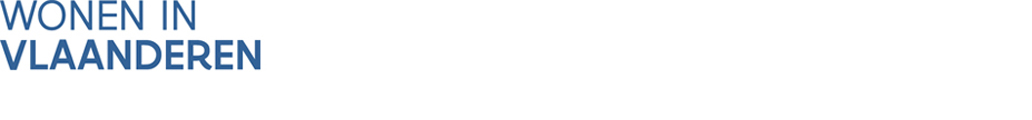 